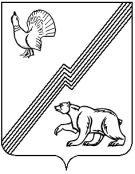 ГЛАВА ГОРОДА ЮГОРСКАХанты-Мансийского автономного округа – Югры ПОСТАНОВЛЕНИЕот   27 марта 2019 года 										№  15О внесении изменения в постановление главы города Югорска от 27.03.2014 № 22 «Об утверждении состава комиссии по соблюдению требований к служебному поведению муниципальных служащих органов местного самоуправления  города Югорска и урегулированию конфликта интересов»В соответствии с решением Думы города Югорска от 23.06.2016 № 62 «О комиссии               по соблюдению требований к служебному поведению муниципальных служащих органов местного самоуправления города Югорска и урегулированию конфликта интересов»:внести в приложение к постановлению главы города Югорска от 27.03.2014 № 22                     «Об утверждении состава комиссии по соблюдению требований к служебному поведению муниципальных служащих органов местного самоуправления города Югорска                                   и урегулированию конфликта интересов» (с изменениями от 04.06.2014, № 35, от 23.05.2016              № 1109, от 26.07.2016 № 22, от 14.12.2016 № 51, от 05.09.2017 № 29, от 31.01.2018 № 5,                            от 11.09.2018 № 56) изменение, изложив абзац семь в следующей редакции:«Салейко Анастасия Станиславовна		- начальник отдела организационного обеспечения                и делопроизводства Думы города Югорска».Глава города Югорска								         А.В. Бородкин